Ontmoetingsfeest 55+Maandag 5 november hebben we het ontmoetingsfeest voor 55+ gepland met de lezing “Wat doet licht met lichaam en welzijn”. Wat is licht precies? Is er een verschil tussen natuurlijk en kunstmatig licht? Hoe kunnen we licht optimaal gebruiken? Wat doet licht met ons lichaam? Welke soorten licht bestaan er? Hoe kan je licht gebruiken om beter te functioneren en te slapen? Boeiende vragen waarop je deze namiddag een antwoord zal krijgen.Na de lezing worden de smaakpapillen verwend met orloff-gebraad met puree en een fruittaartje.Waar en wanneer: maandag 5 november om 13:30 uur in de foyer van het OCPrijs 10 € 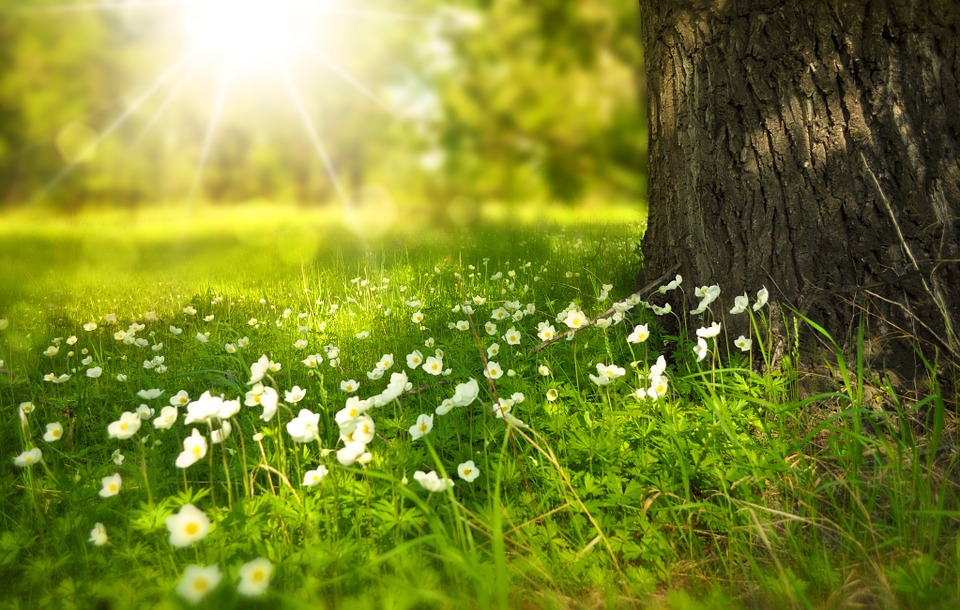 